Publicado en Blanes el 28/05/2024 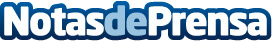 El Camping Bella Terra revalida el premio Travellers’ Choice de TripAdvisor por sexto año consecutivoJohn Boris, director de crecimiento de TripAdvisor, felicitó al camping con las siguientes palabras: "Queremos felicitar al Camping Bella Terra por su reconocimiento en los premios Travellers’ Choice 2024Datos de contacto:Carlos Tostedeon931929647Nota de prensa publicada en: https://www.notasdeprensa.es/el-camping-bella-terra-revalida-el-premio Categorias: Viaje Ecología Turismo Sostenibilidad Premios http://www.notasdeprensa.es